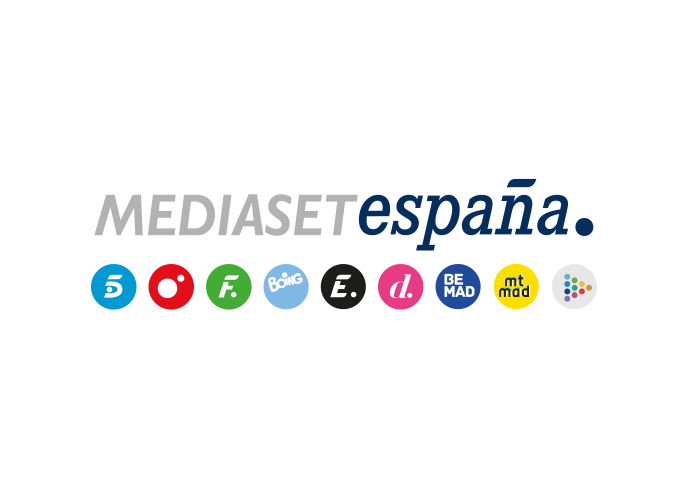 Madrid, 23 de octubre de 2020Los concursantes de ‘Idol Kids’ se juegan su pase a semifinales en la segunda fase del programa: ‘Los Rankings’El lunes , en Telecinco (22:00h), crece el nivel de exigencia en las dos galas que comprende esta nueva fase del concurso, en la que 30 niños competirán por uno de los 16 puestos aún vacantes en las Semifinales.El sueño de hacer giras, llenar estadios, estar en lo más alto de las listas de ventas y que miles de personas coreen sus canciones está un poco más cerca para los pequeños artistas elegidos por público y jurado en la primera fase de ‘Idol Kids’ para competir de nuevo en Los Rankings, la segunda etapa del concurso, que comienza el lunes en Telecinco a las 22:00 horas con Jesús Vázquez como maestro de ceremonias.En las dos galas en las que se desarrollará esta fase del programa, que Mediaset España produce con Fremantle, el jurado que conforman Isabel Pantoja, Edurne y Carlos Jean podrá otorgar dos nuevos ‘Tickets Dorados’ y continuará valorando las actuaciones, esta vez con la mayor severidad que exige el alto nivel artístico de los aspirantes al triunfo.30 aspirantes, 16 clasificadosDe los casi 100 pequeños talentos que han competido en Los Castings, solo 30 han logrado superar el porcentaje de corte para pasar de fase, establecido en un baremo cercano al 90% de apoyo por parte del público. Únicamente 16 de estos concursantes -siete elegidos por votación y uno por Ticket Dorado unánime en cada una de las dos galas de Los Rankings- se unirán en las Semifinales a los 20 artistas que llegaron a esta fase directamente gracias a los salvoconductos otorgados por los jueces.“No pueden pasar todos, es verdad, y nos tenemos que dejar guiar por sensaciones y feelings”, asegura Edurne; “No debemos dejar pasar muchos de los errores que permitimos en Los Castings”, afirma tajante Isabel Pantoja, a quien cuesta especialmente eliminar concursantes; “Y el nivel es muy alto”, recalca Carlos Jean en el arranque de la nueva etapa, en la que Carlos Marco continuará apoyando a los aspirantes a la victoria.En el primer programa de Los Rankings…Tras arrasar en Los Castings y enamorar al jurado y al público, Sergio Caraballo, Eliana Bermúdez, Alba Montes, Rubén Franco, Ángel Padilla, Alexandra Moreno, Mireia Hernández, Sandra Valero, Paula Cañaveras, Asier Colás, Anne Arrinda, Laura Gibert, Claudia Alves, Alfonso Ortiz “Alorvi” y Lucía Rodríguez se ven las caras de nuevo.De ellos, solo ocho conseguirán pasar a Semifinales, pero todos tendrán ocasión de compartir sus ilusiones y experiencias en una ‘sala de nervios’ en la que verán actuar a sus compañeros con la compañía de Carlos Marco, en una gala en la que Alorvi cumplirá su sueño de cantar con Edurne el tema que interpretó en Eurovisión y en la que Paula Cañaveras, la niña con el porcentaje de aceptación del público más alto del programa (96,8%), tratará de revalidar su buena acogida.